„Mały ekorumianin – program edukacji ekologicznej dla dzieci w Gminie Miejskiej Rumia”Pilotażowa edycja programu edukacji ekologicznej ruszyła 3 października 2022 roku, a zakończyła się w 17 czerwca 2023 roku. Przygotowany przez lokalnych nauczycieli i urzędników program zawierał sześć bloków tematycznych związanych z: rumskimi ekobohaterami, segregacją odpadów, powietrzem, wodą, światem zwierząt i roślin, a także zdrowiem. Pierwsza edycja skierowana została do 10 publicznych placówek oświatowych – 3 przedszkoli oraz 7 szkół podstawowych i objęła 1600 dzieci w wieku 3 do 7 lat. Dodatkowo działaniami objęta została kadra pedagogiczna. W ramach przedsięwzięcia dzieci wzięły udział w akcjach sprzątania świata, przejazdach rowerowych, sadzeniu drzew, warsztatach recyklingu, stworzyły przyszkolny ogródek, czy  obejrzały również wyprodukowany specjalnie na ten cel ekologiczne przedstawienie „Wielkie porządki cioci Utylii”. W specjalnych książeczkach najmłodsi zbierali pieczątki potwierdzające zdobycie określonych umiejętności oraz udział w konkretnych wydarzeniach.W ramach pilotażu urząd miasta wyposażył placówki między innymi w interaktywne tablice w kształcie labiryntów, kosze do segregacji odpadów, wielkoformatowe gry podłogowe czy pakiety roślin. Ponadto wszyscy uczniowie klas pierwszych otrzymali butelki filtrujące.W ramach programu odbyły się dwa konkursy tematyczne. Pierwszy został skierowany do dzieci z placówek oświatowych i polegał na zbudowaniu ekologicznego środka transportu z wybranej sekcji odpadów. Jego celem było propagowanie segregacji odpadami oraz nauka ich powtórnego wykorzystania. Konkurs rozpoczął się w 4 maja i zakończył 17 czerwca. Drugi konkurs został skierowany do nauczycieli i polegał na opracowaniu scenariuszy zajęć dla dzieci. Zgodnie z regulaminem tematyka scenariuszy musiała być ściśle związana z propagowaniem segregacji odpadów, tak aby 45- bądź 90-minutowe zajęcia realizowane na ich podstawie edukowały dzieci m.in. w zakresie zasad prawidłowej segregacji, wpływu działalności człowieka na środowisko naturalne czy też możliwości powtórnego wykorzystania odpadów. Konkurs podzielony był na trzy kategorie wiekowe, a każdy uczestnik mógł zgłosić maksymalnie trzy pomysły. Uroczyste rozstrzygnięcie konkursu i wręczenie nagród autorkom najlepszych scenariuszy odbyło się 6 września w Klubie Integracji Społecznej „Zagórze”.Na zdjęciu koordynatorzy programu na jego inauguracji 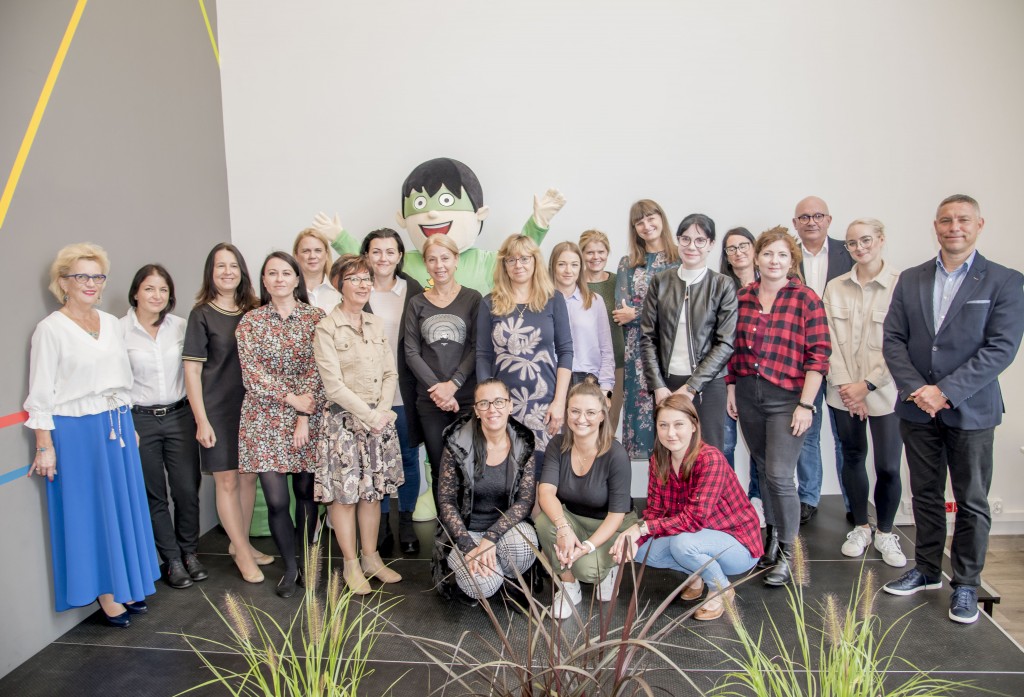 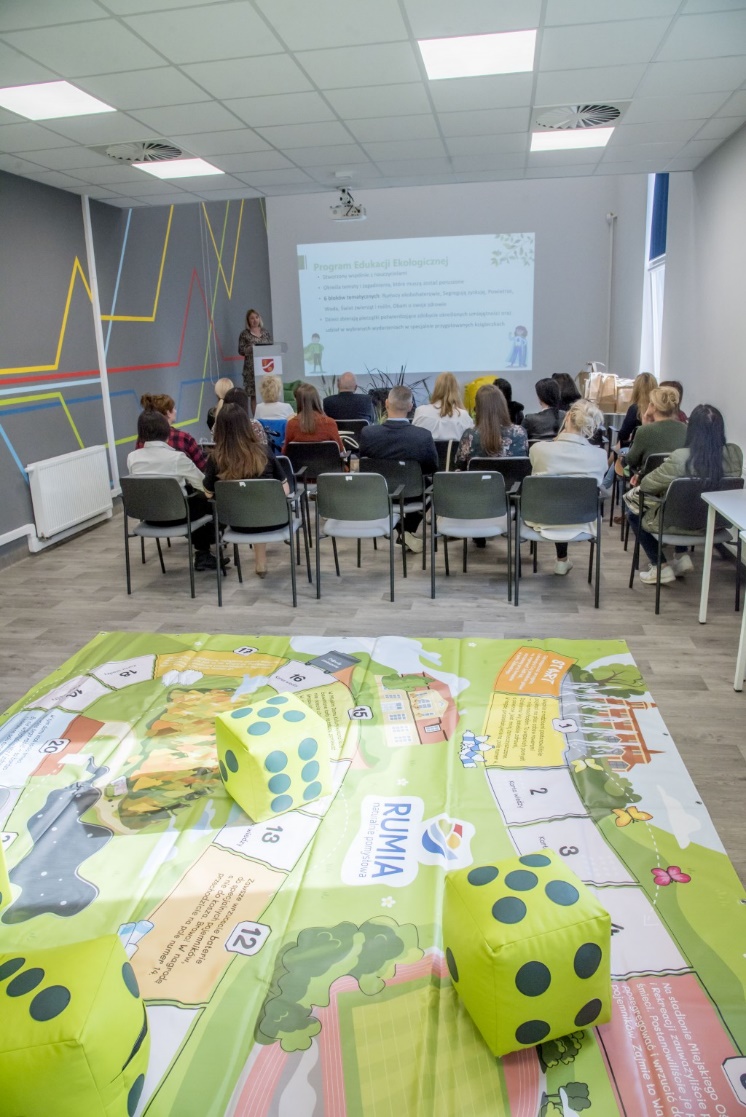 Na zdjęciu laureatki konkursu na scenariusze: 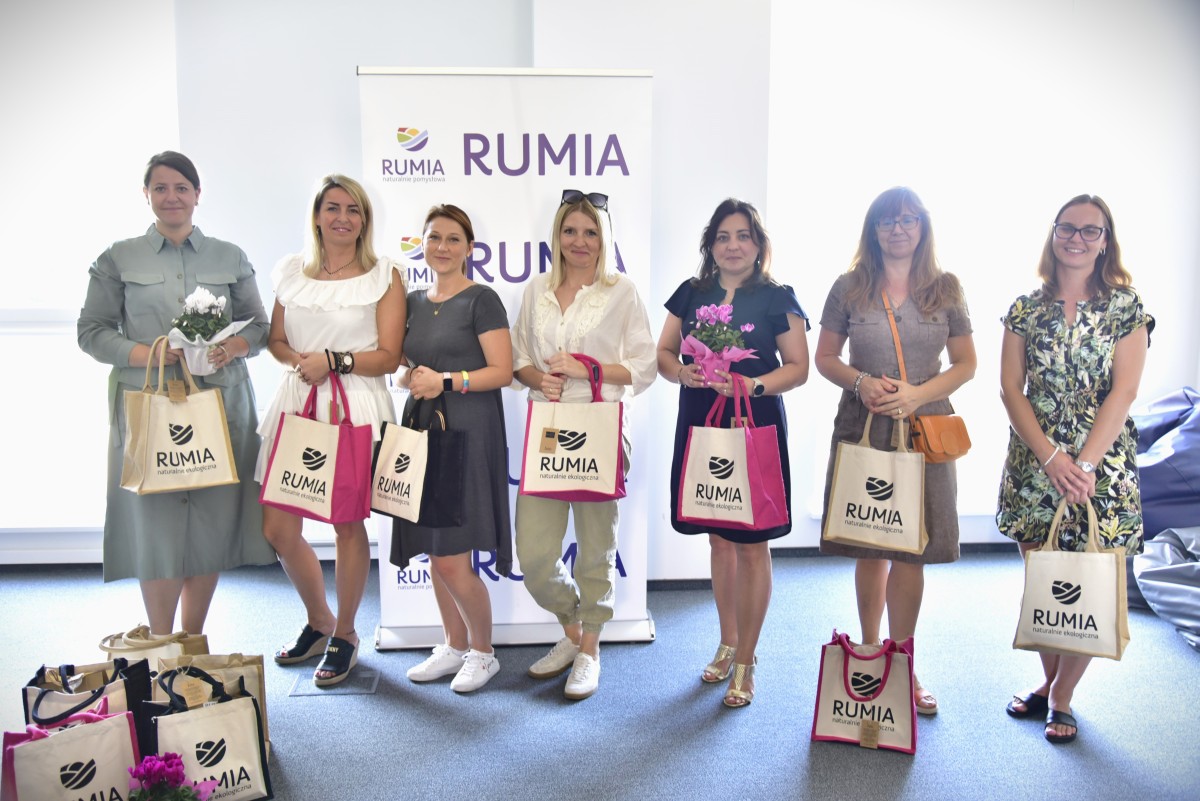 Zdjęcia przedstawiające realizację programu w poszczególnych placówkach: 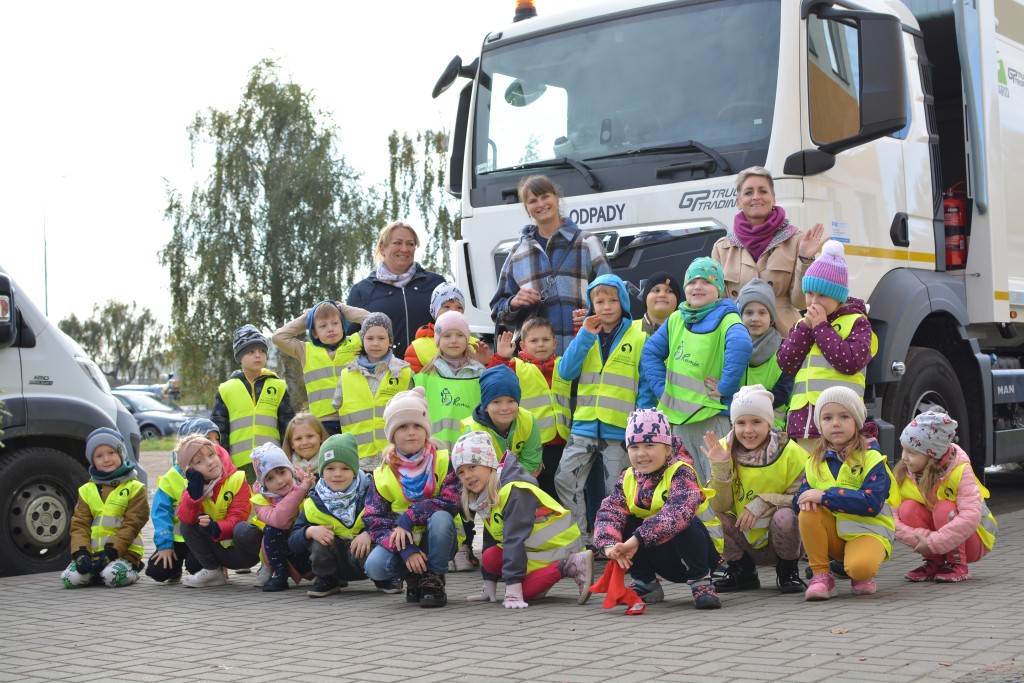 Wizyty w Przedsiębiorstwie Usług Komunalnych, aby zobaczyć jak wygląda odbiór odpadów i co się z nimi dalej dzieje. 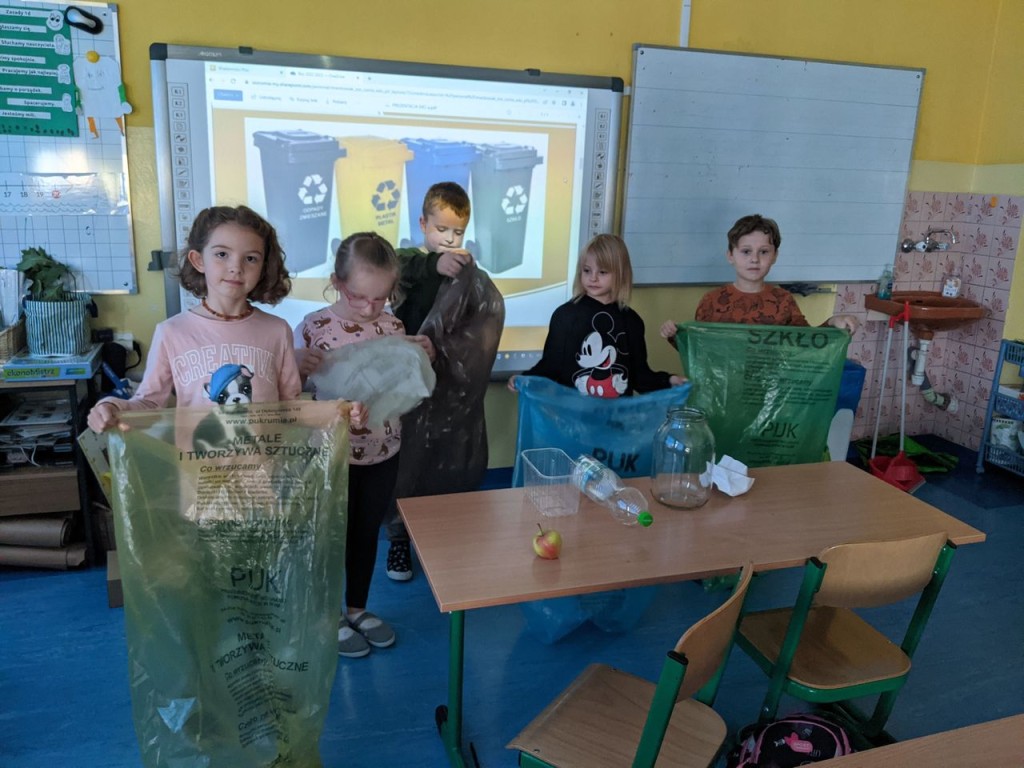 Nauka zasad segregacji odpadami 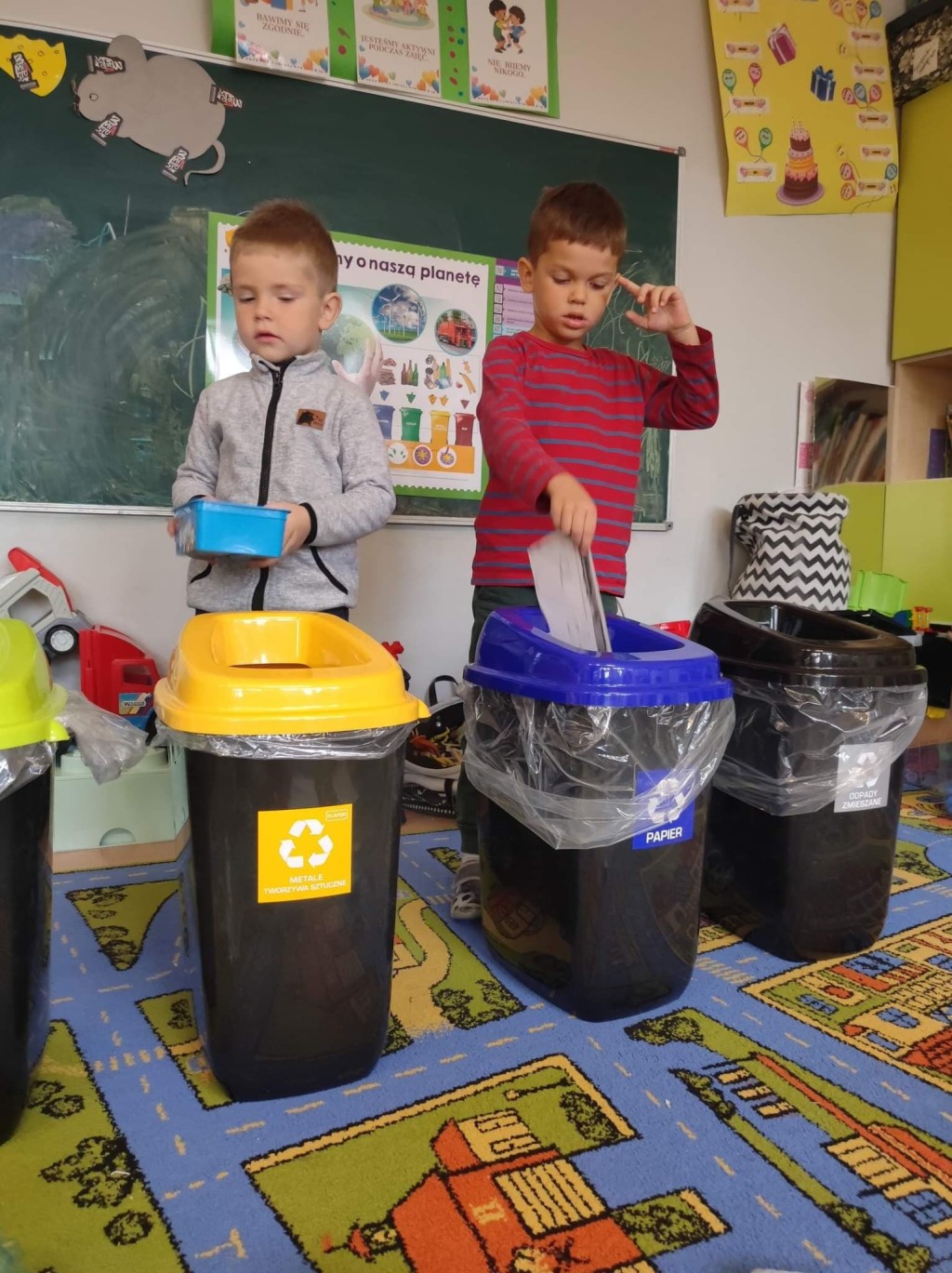 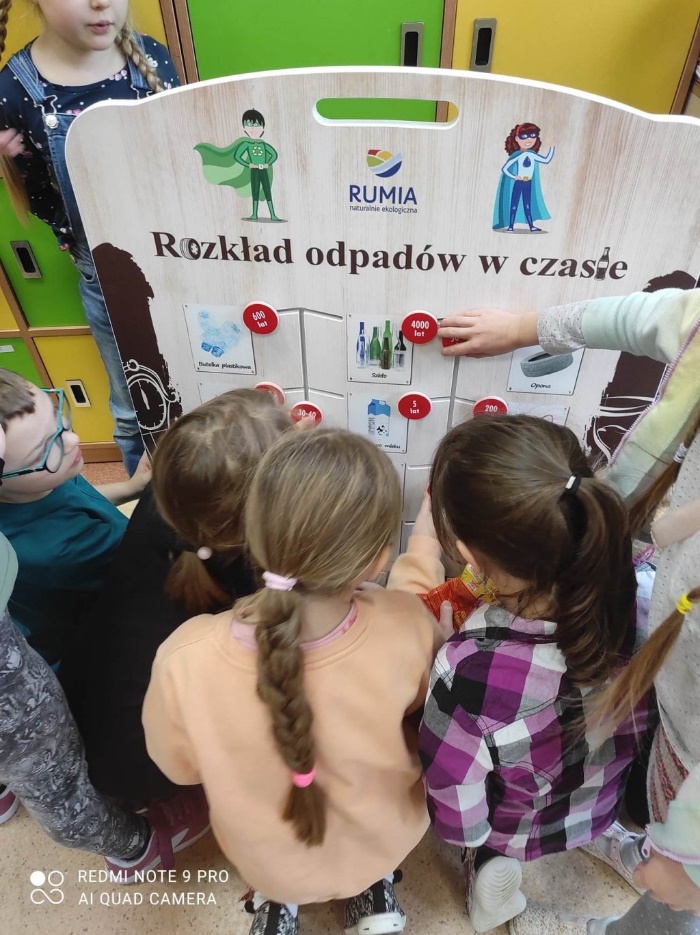 Tablice zakupione przez Urząd Miasta w Rumi umożliwiające zdobycie określonych umiejętności 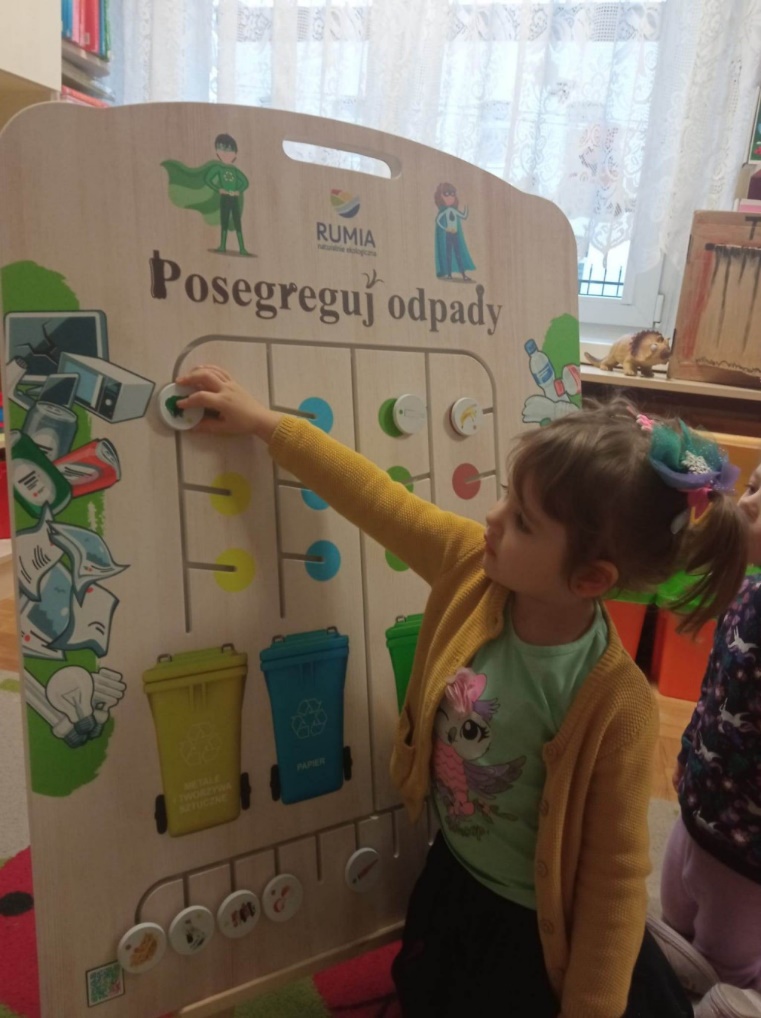 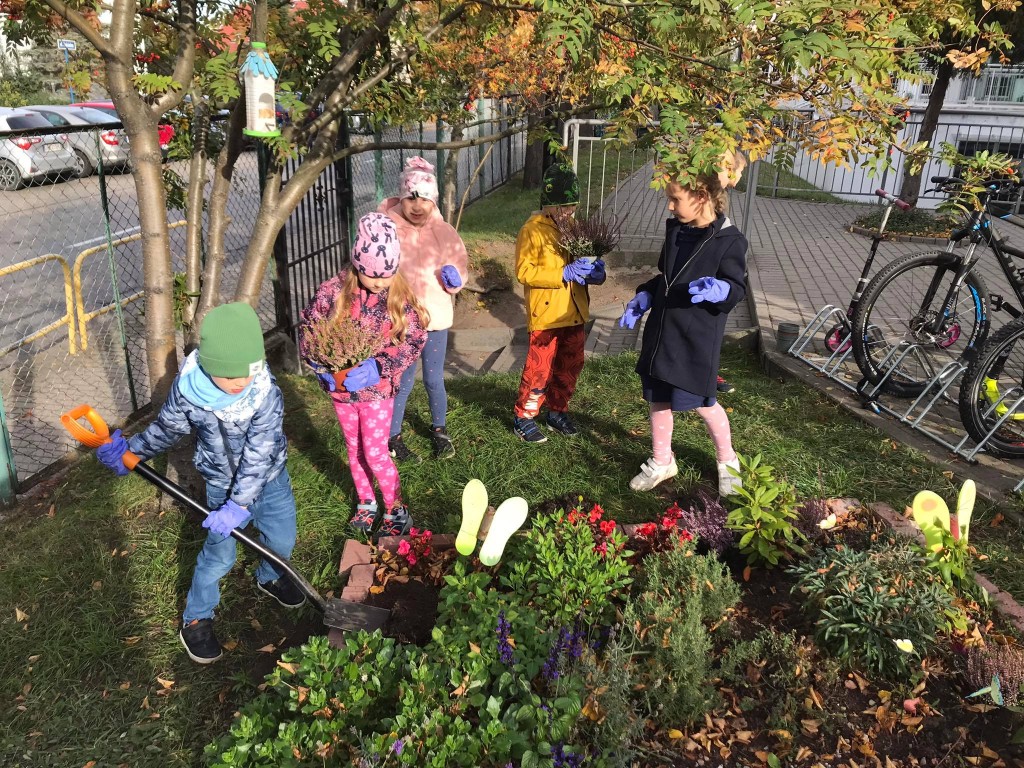 Akcja sadzenia roślin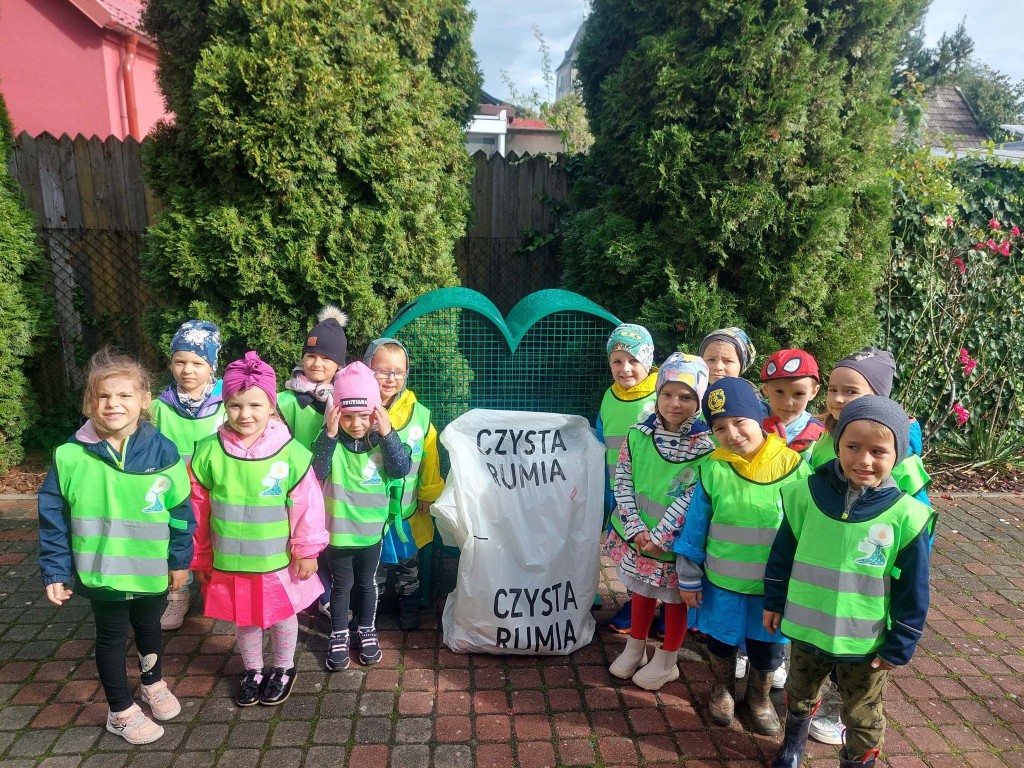 Akcja sprzątania świata 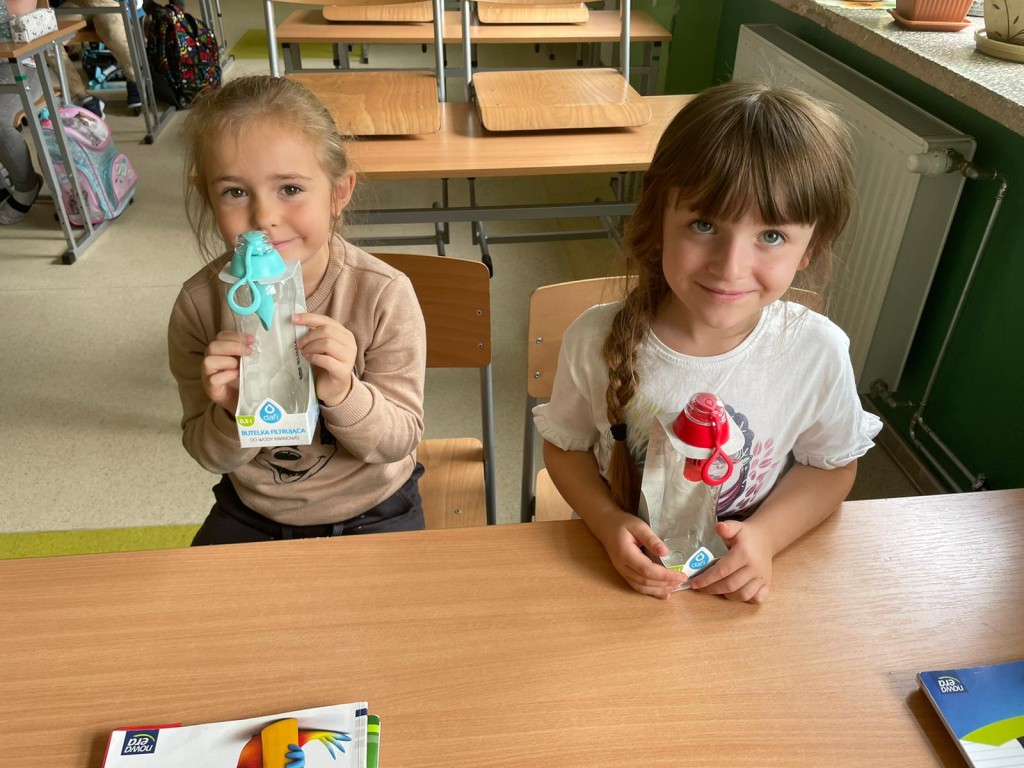 Uczennice klasy pierwszej z butelkami filtrującymi 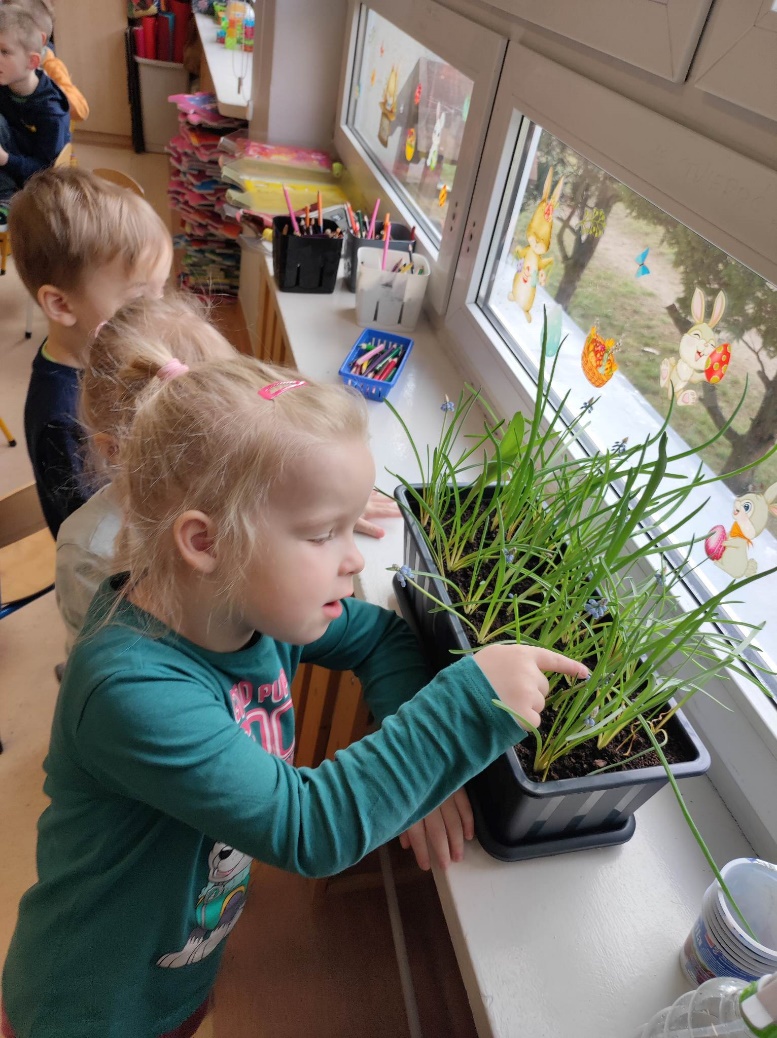 Tworzenie parapetowych ogródków 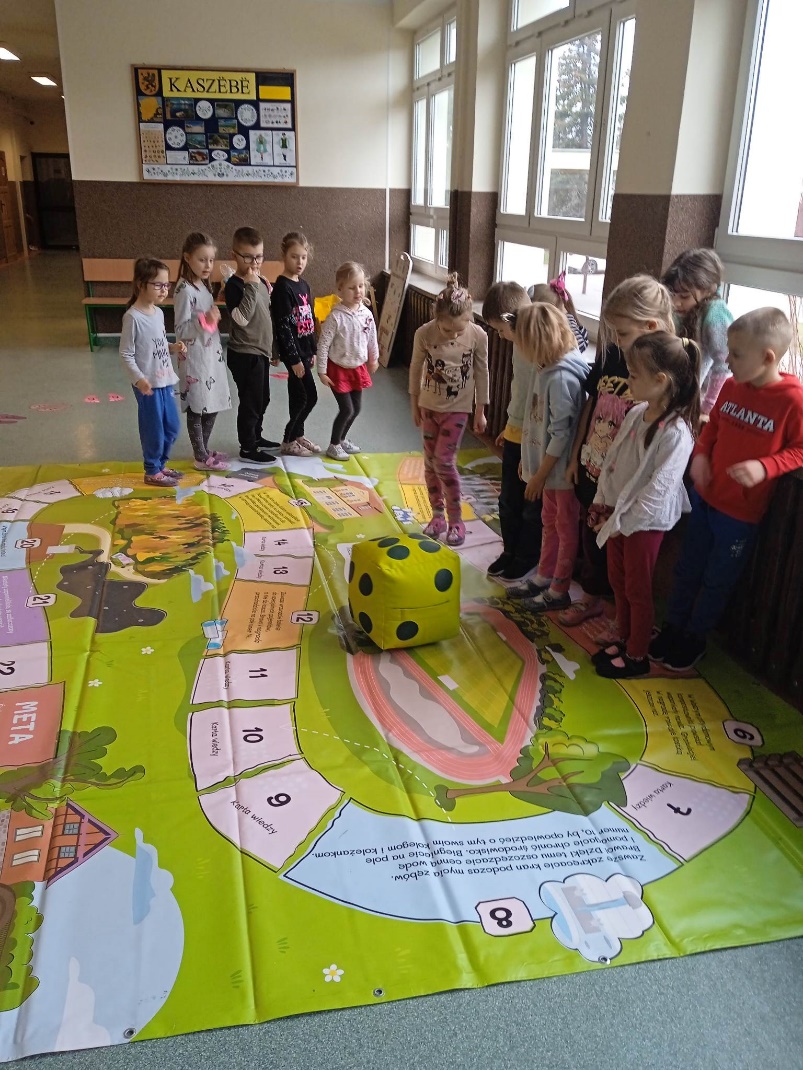 Wykorzystanie gry podłogowej zakupionej przez Urząd Miasta w Rumi 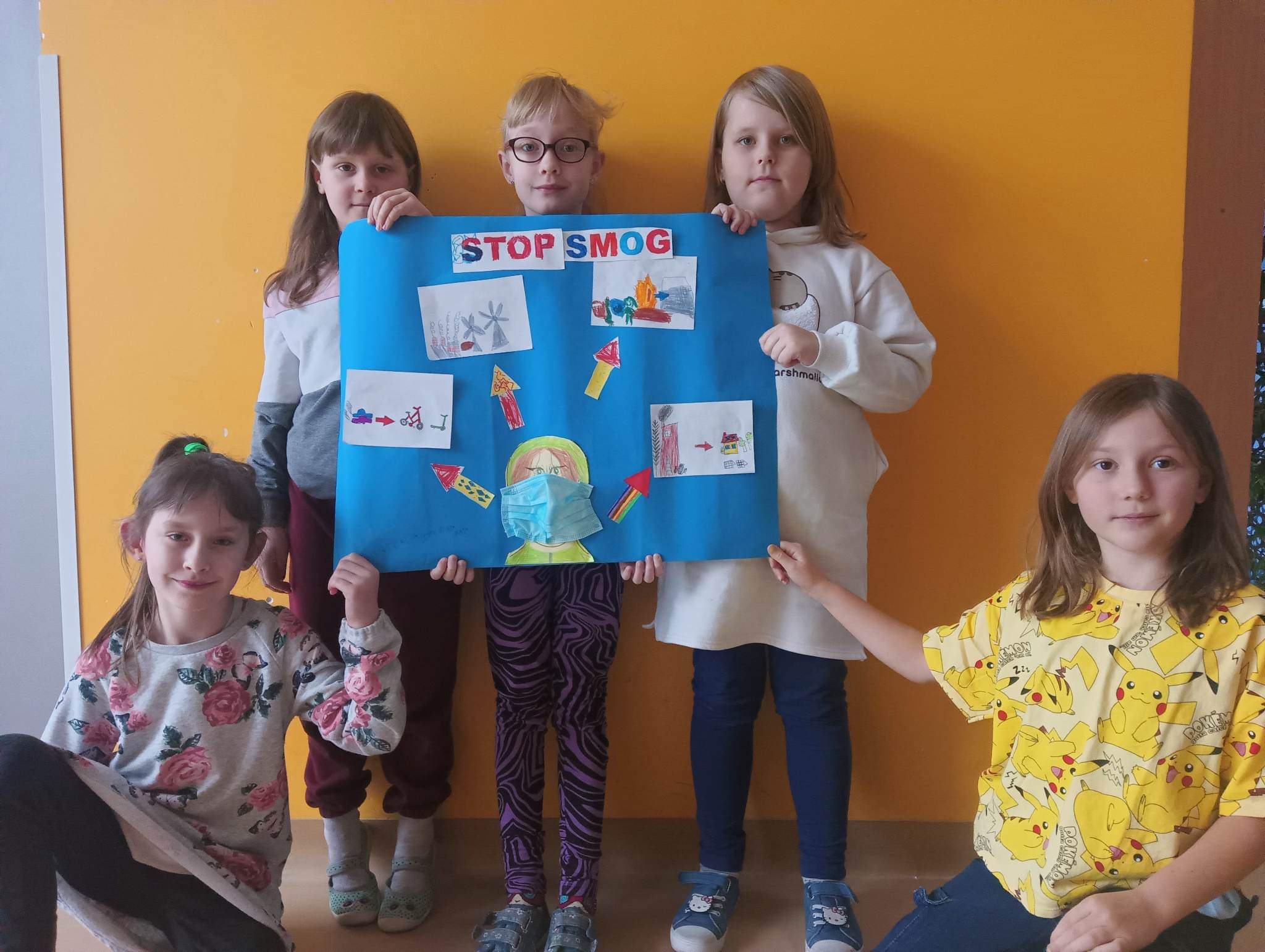 Nauka o czystym powietrzu 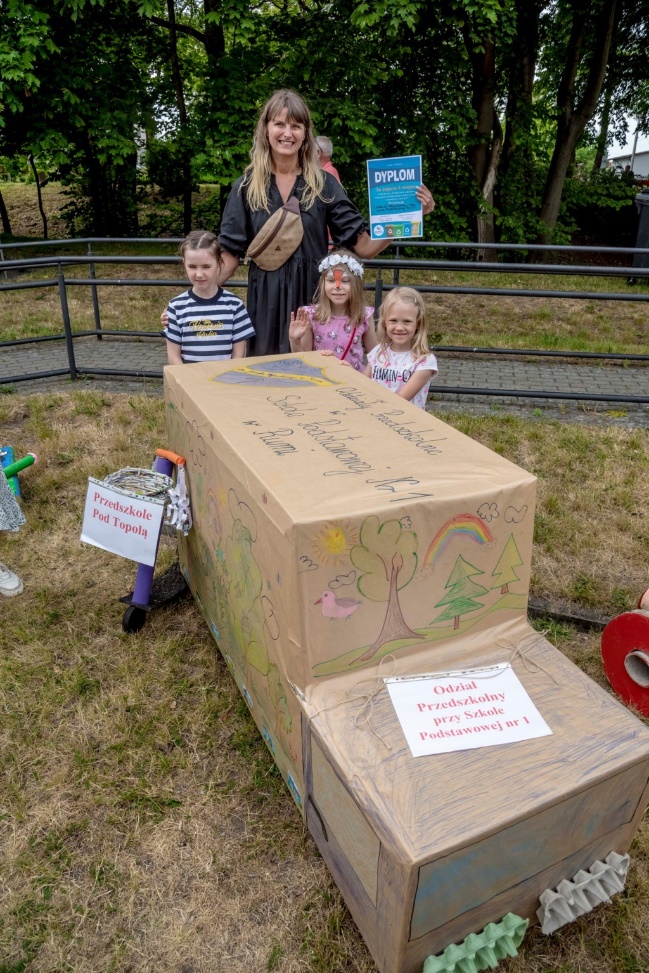 Ekologiczny pojazd stworzony na potrzeby konkursu 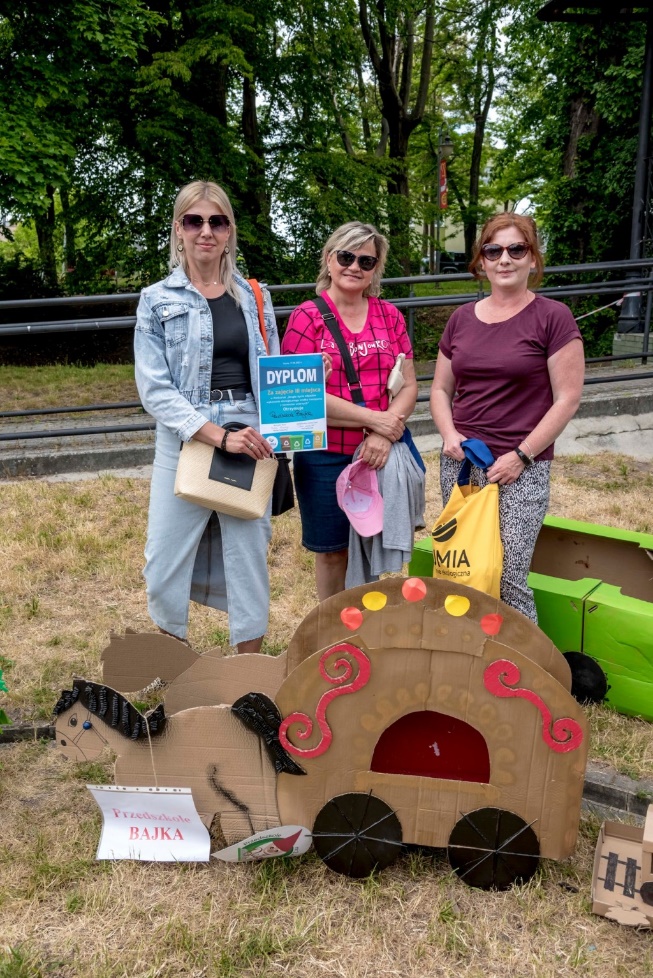 